Mapování přenosu aerosolových částic z požáru z Hřenska 
pomocí distančních optických zařízení 
i pozemních stanic imisního monitoringuV souvislosti s rozsáhlým požárem lesního porostu v oblasti Hřenska dochází k přenosu aerosolových částic a dalších znečišťujících látek nejen do blízkého okolí, ale také na poměrně velké vzdálenosti. Vše závisí na konkrétních meteorologických a rozptylových podmínkách. V dokumentu níže najdete případovou studii přenosu znečištění z rozsáhlých požárů v Hřensku 26. 7. 2022.Pro možnost mapování přenosu aerosolových částic v atmosféře slouží mimo informací z pozemních meteorologických stanic a referenčních stanic kvality ovzduší i řada dalších zařízení pro distanční vertikální měření směru a rychlosti větru, tzv. windprofilery a SODARy, a také zařízení pro měření vertikální dohlednosti a výšky základen oblačnosti na principu pulzního vysílání a příjmu zpětně rozptýleného světla, tzv. LIDARy nebo ceilometry. Tato zařízení jsou v posledních letech užitečným nástrojem nejen na letištích (nástroje pro podporu zajištění bezpečnosti letového provozu), ale i na ostatních meteorologických stanicích v Česku i v celé Evropě (celoevropská síť radarových windprofilerů a automatických LIDARů a ceilometrů v rámci mezinárodního projektu EUMETNET E-PROFILE1).Případová studie z přenosu znečištění 26. 7. 2022Uvádíme příklad ze dne 26. 7. 2022, kdy v důsledku převládajícího slabšího severozápadního až severo-severozápadního proudění vzduchu (viz data z windprofileru na stanici Doksany na Obr. 1) docházelo k přesunu aerosolových částic a dalších znečišťujících látek z požáru nejprve do přilehlé oblasti Liberce a okolí, dále do lokalit situovaných jihozápadně až jižně od požáru (Ústí nad Labem, Doksany, Praha) a později i do vzdálenějších oblastí v jihovýchodním směru od požáru (Hradec Králové, Kolín, Ústí nad Orlicí, Svratouch). Tyto směry přenosu prašného aerosolu odpovídají jak modelům trajektorií proudění vzduchu (HYSPLIT1,2; Obr. 2), tak profilům zpětné odrazivosti z ceilometrů, kde bylo na výše zmíněných stanicích zaznamenáno mezi 0:00 až 5:00 UTC znečištění aerosolovými částicemi v profilu do výšky 1 až 2 km nad zemí (viz Obr. 3–10). Dle údajů z pozemních stanic pak byla v daných hodinách naměřena dočasně snížená horizontální dohlednost (pod 10 km) a také zvýšené koncentrace částic PM10 na přilehlých stanicích imisního monitoringu (viz Obr. 11–15). Přenos znečištění je rovněž patrný z mapy časů výskytu nevyšších špiček hodinových koncentrací PM10 naměřených na jednotlivých stanicích v Česku dne 26. 7. 2022 (viz Obr. 16). 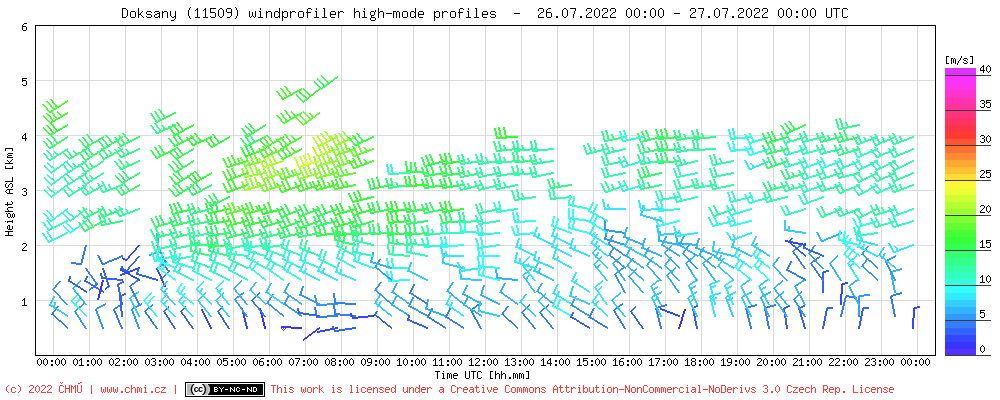 Obr. 1 Vertikální profil směru a rychlosti větru 26. 6. 2022 naměřený windprofilerem na stanici Doksany.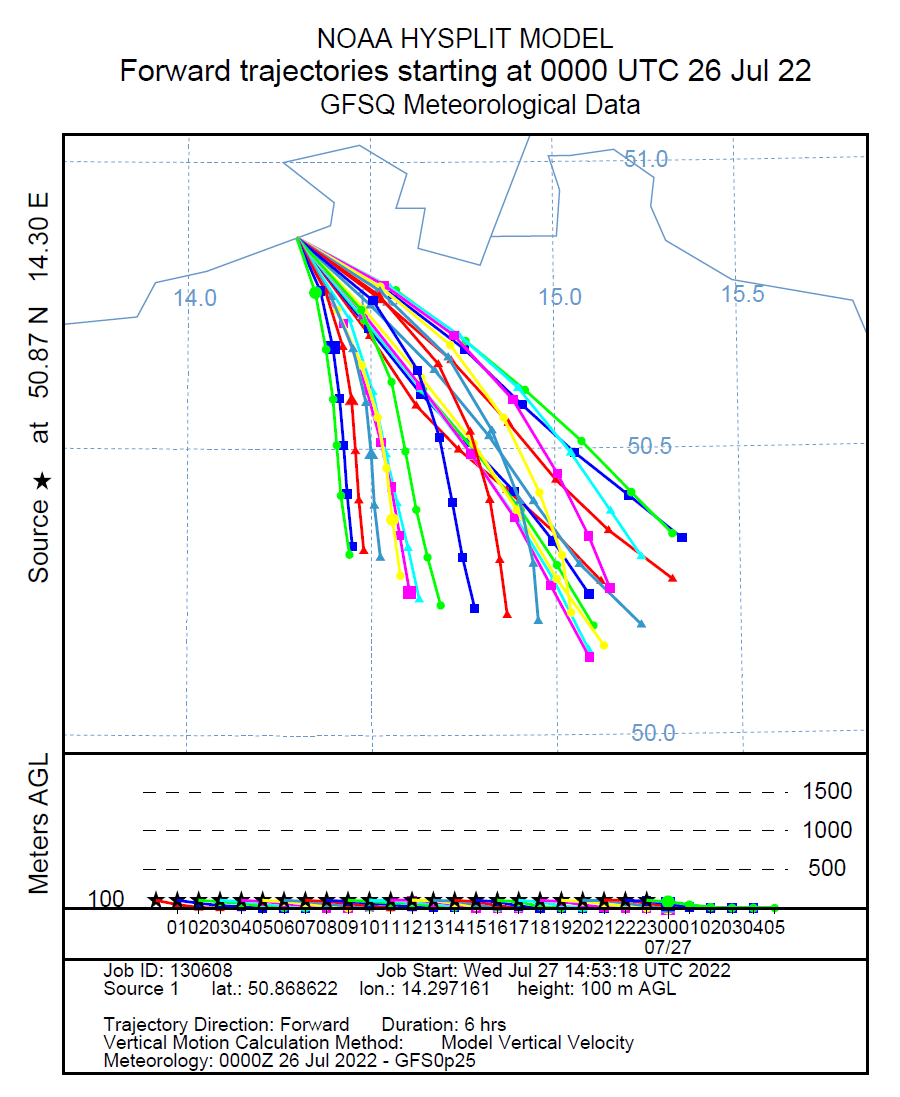 Obr. 2 Výsledky modelu trajektorií proudění HYSPLIT pro možnost detekce přenosu znečištění PM10. Výška počátečního bodu trajektorie 100 m nad zemí pro období 26. 7. 2022 00:00 UTC až 27. 7. 2022 5:00 UTC. 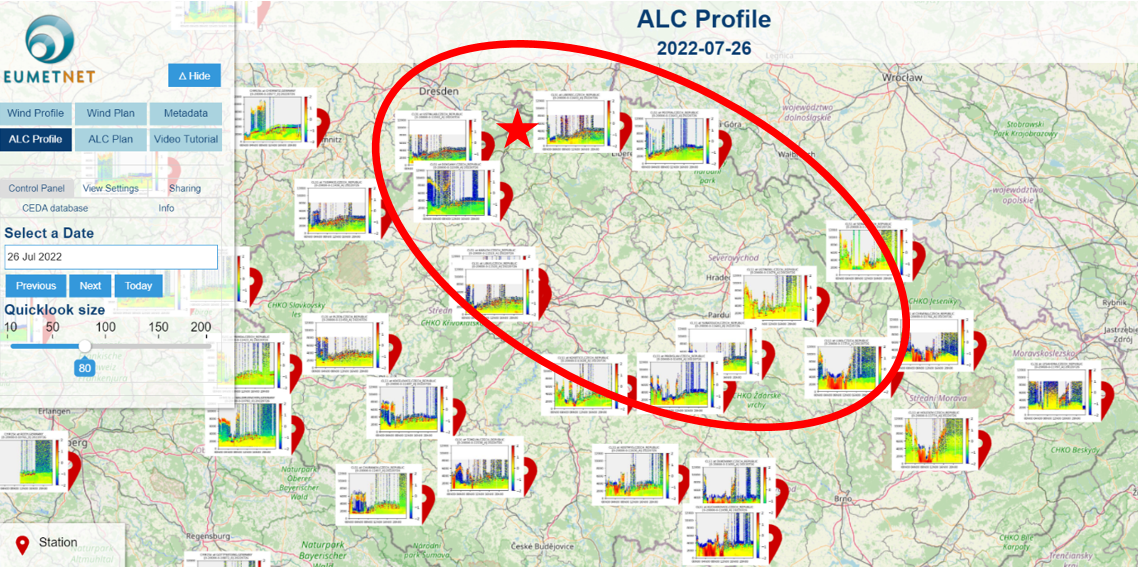 Obr. 3 Mapování přenosu aerosolových částic PM10 pomocí sítě ceilometrů v Česku. Místo požáru vyznačeno červenou hvězdičkou, směr přechodu kouřové vlečky v době pozorování 26. 7. 2022 vyznačen v červeném oválu.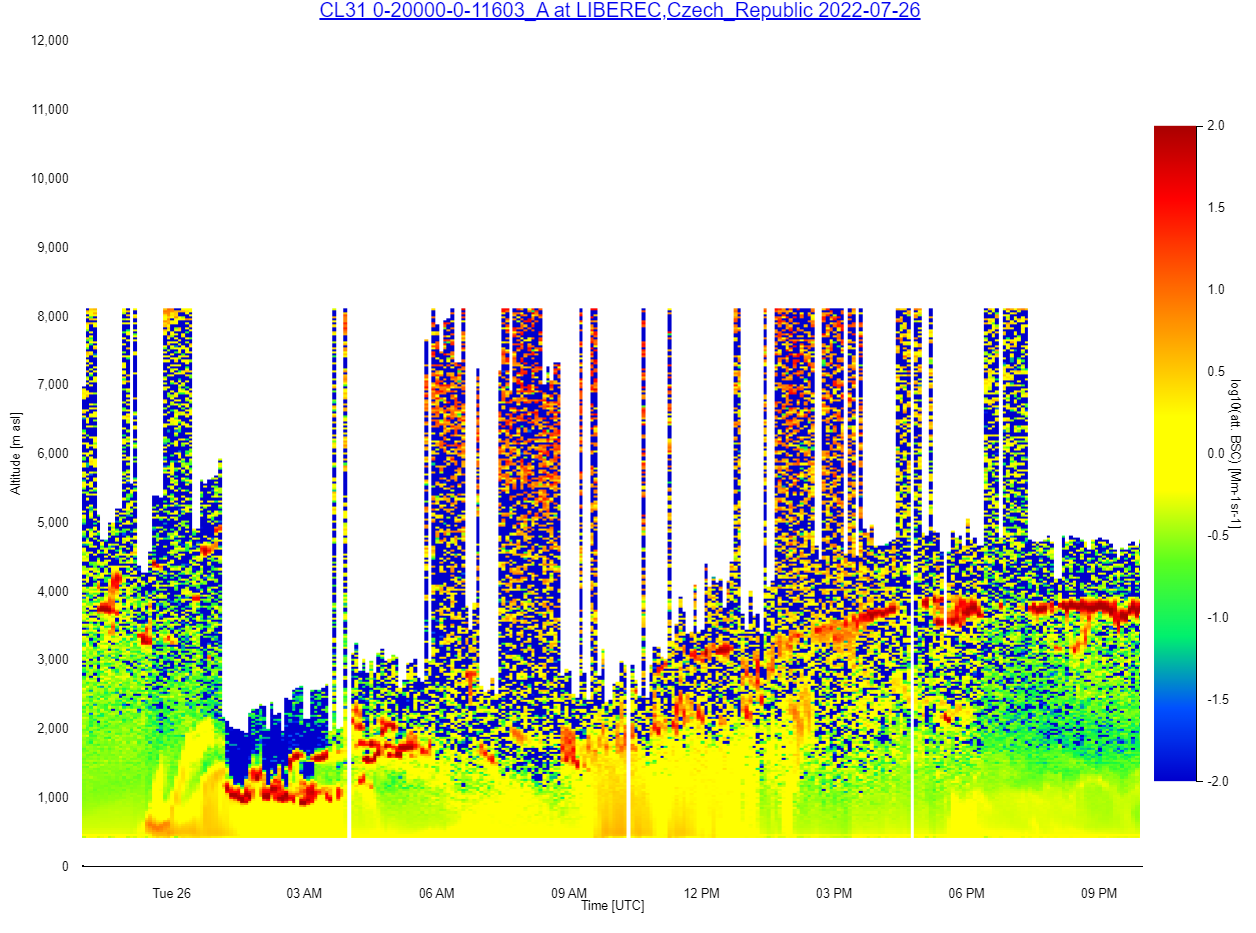 Obr. 4 Aerosolové částice (oranžovo-červená barva; zvýrazněno v červených obdélnících) zaznamenané v profilech zpětné odrazivosti ve výškovém profilu do cca 1,5 km nad zemí na ceilometru na stanici Liberec v nočních hodinách (00:00 až 2:00 UTC) a v dopoledních hodinách (9:00 až 12:00 UTC) dne 26. 7. 2022. 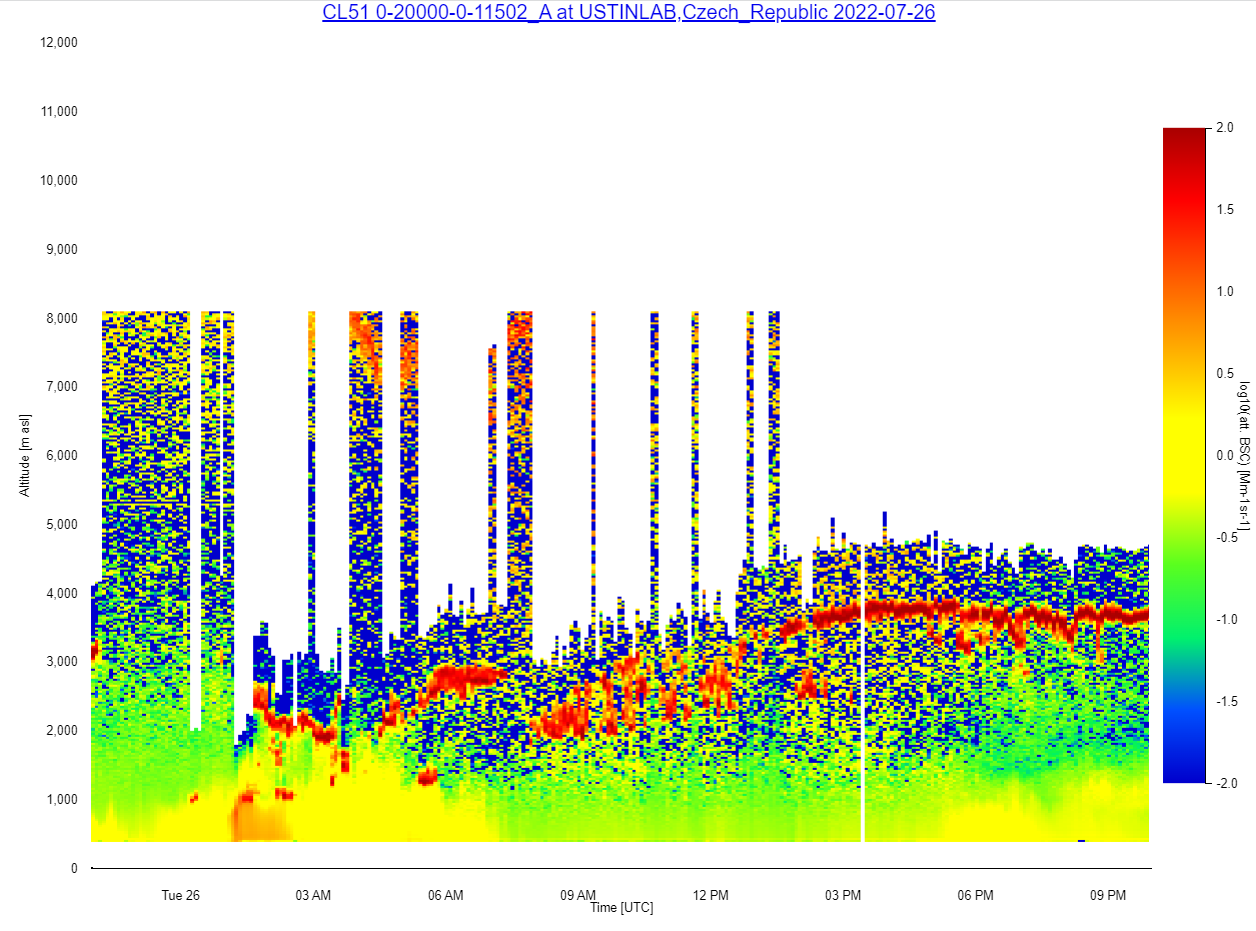 Obr. 5 Aerosolové částice (oranžovo-červená barva; zvýrazněno v červených obdélnících) zaznamenané v profilech zpětné odrazivosti ve výškovém profilu do 1 km nad zemí na ceilometru na stanici Ústí nad Labem mezi 1:00 a 3:00 UTC dne 26. 7. 2022.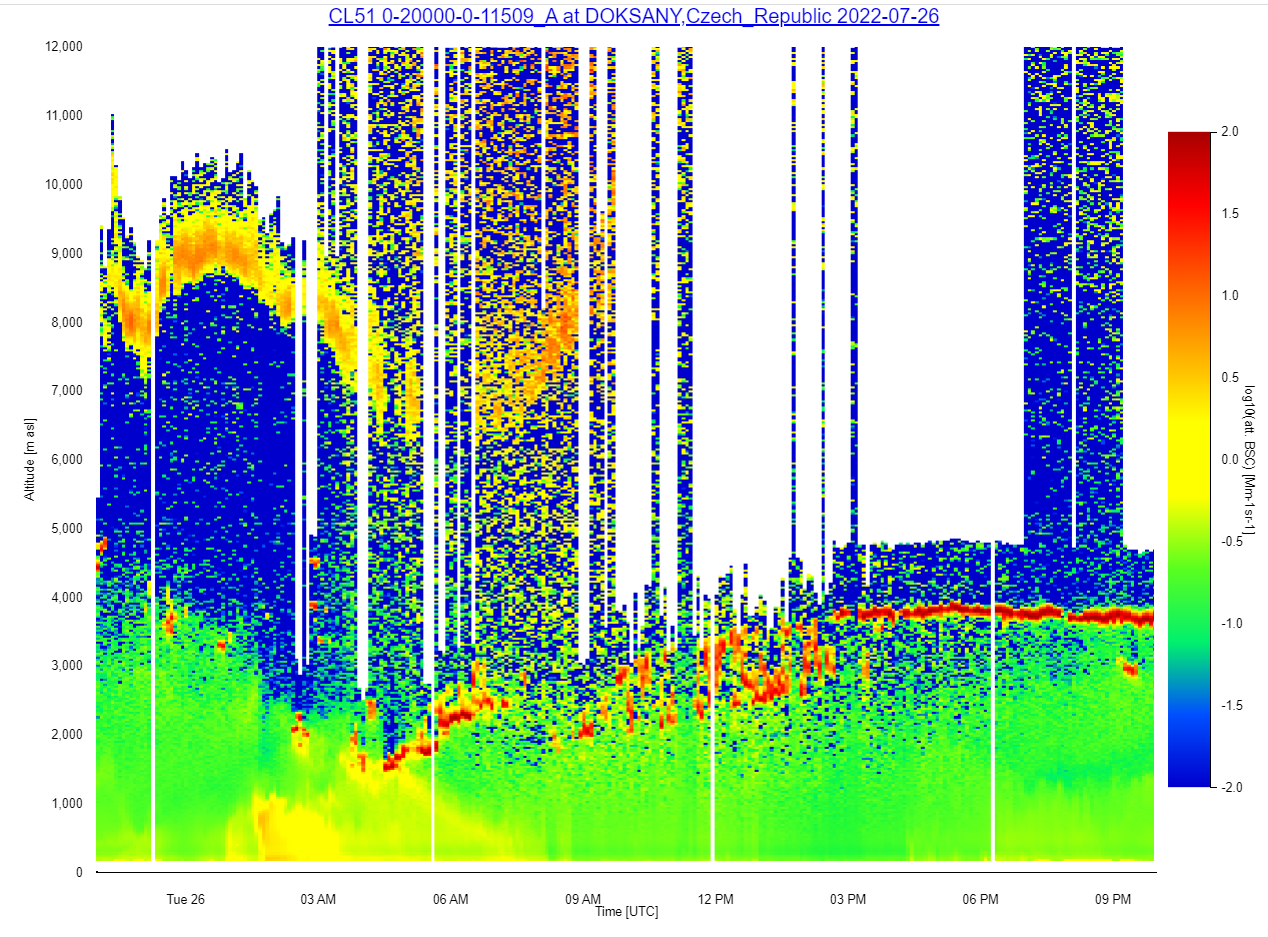 Obr. 6 Aerosolové částice (oranžovo-červená barva; zvýrazněno v červených obdélnících) zaznamenané v profilech zpětné odrazivosti ve výškovém profilu do 1 km nad zemí na ceilometru na stanici Doksany mezi 2:00 a 3:00 UTC dne 26. 7. 2022. 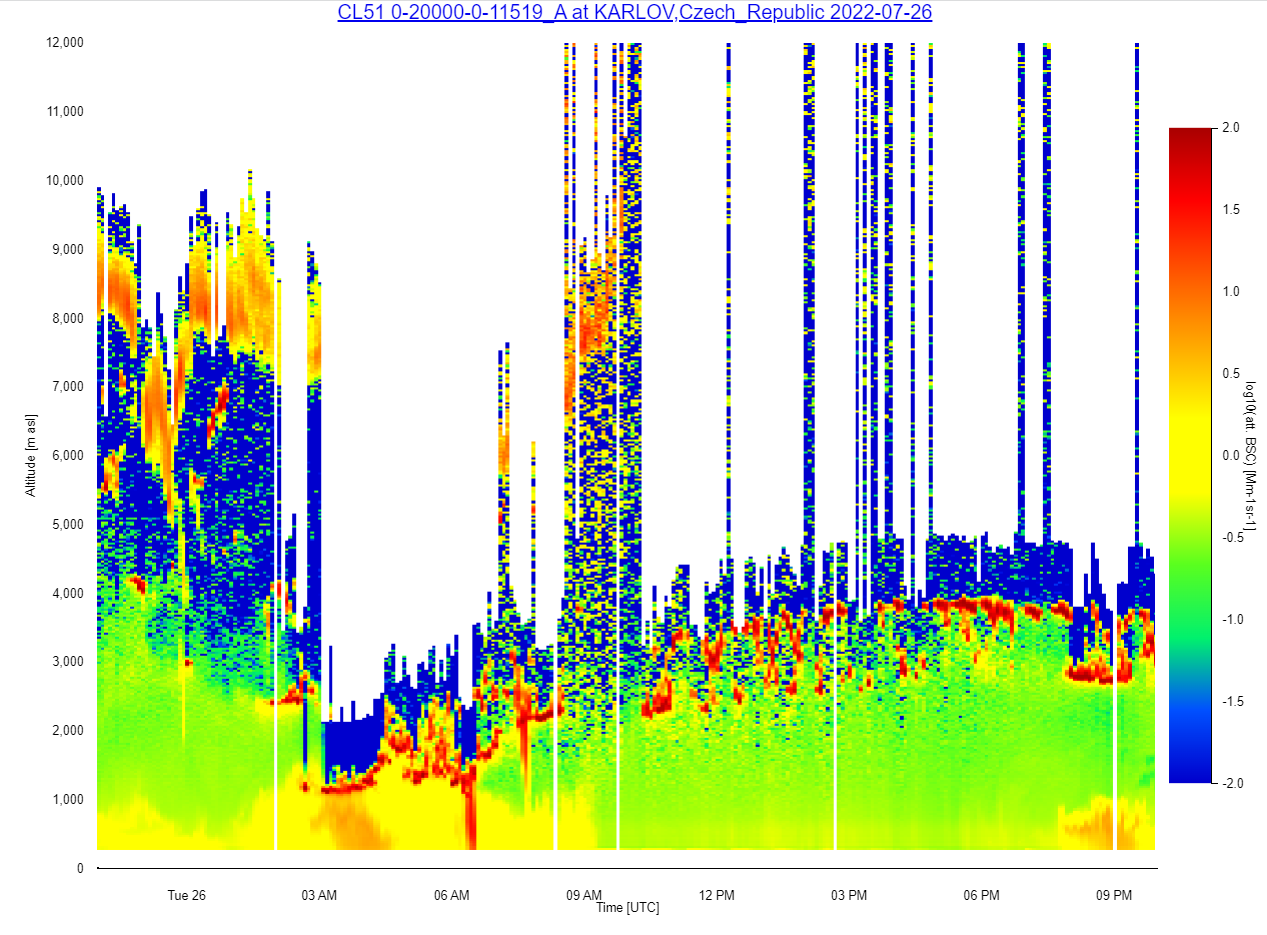 Obr. 7 Aerosolové částice (oranžovo-červená barva; zvýrazněno v červených obdélnících) zaznamenané v profilech zpětné odrazivosti ve výškovém profilu do 1 km nad zemí na ceilometru na stanici Praha Karlov mezi 2:00 a 5:00 UTC ranní a mezi 20:00 a 23:00 UTC večerní dne 26. 7. 2022. 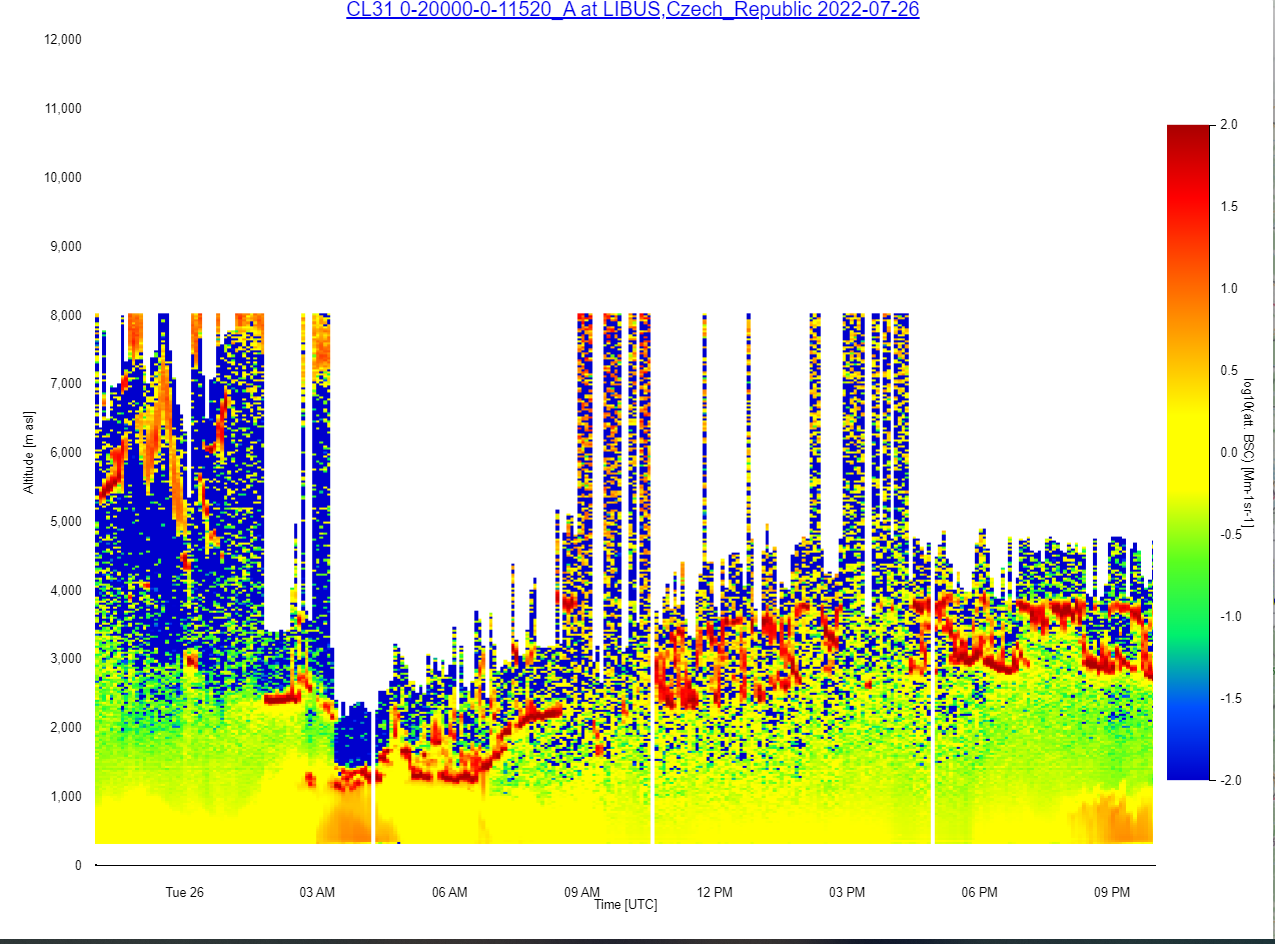 Obr. 8 Aerosolové částice (oranžovo-červená barva; zvýrazněno v červených obdélnících) zaznamenané v profilech zpětné odrazivosti ve výškovém profilu do 1 km nad zemí na ceilometru na stanici Praha Libuš mezi 3:00 a 5:00 UTC ranní a mezi 20:00 a 23:00 UTC večerní dne 26. 7. 2022.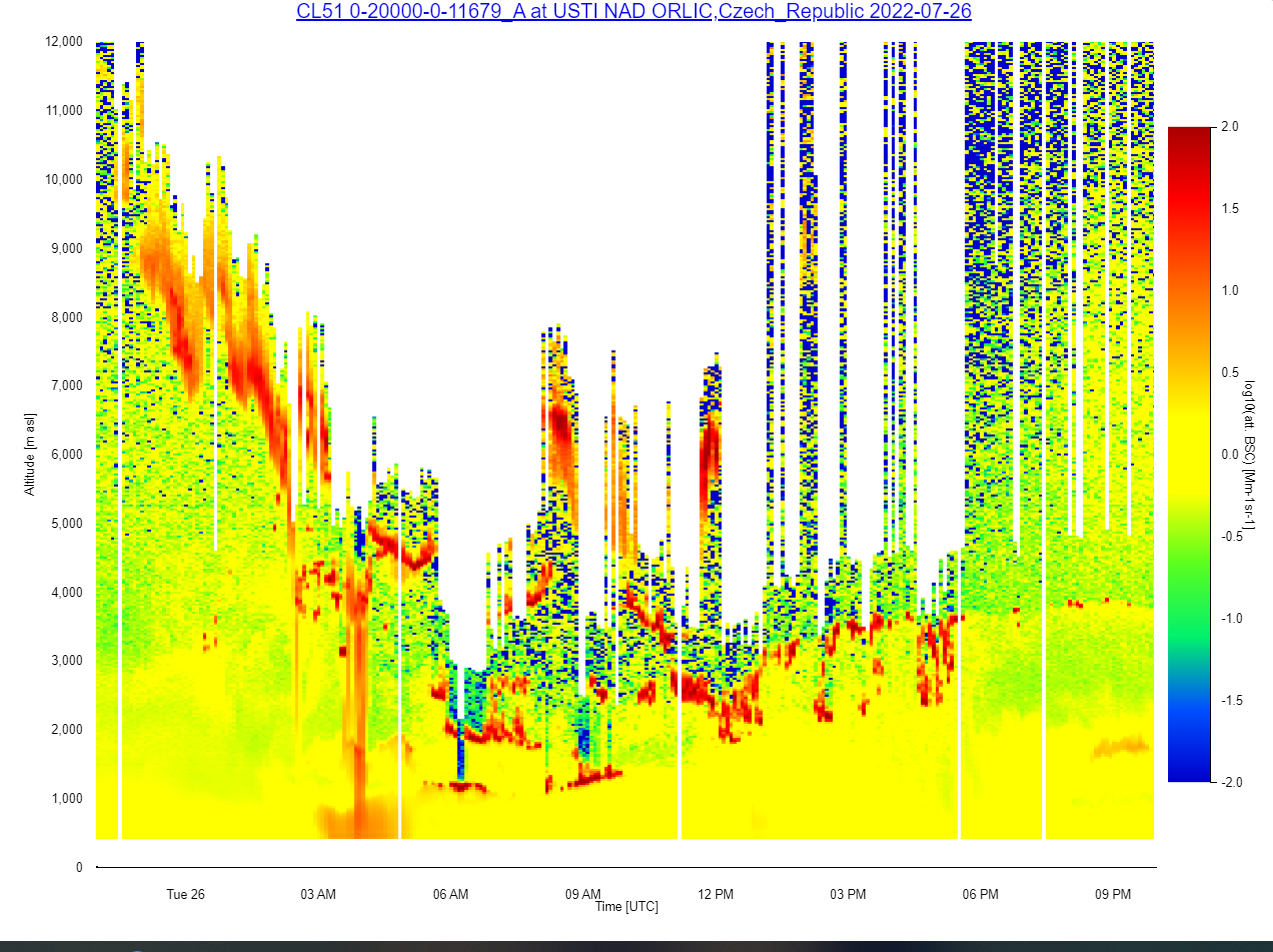 Obr. 9 Aerosolové částice (oranžovo-červená barva; zvýrazněno v červených obdélnících) zaznamenané v profilech zpětné odrazivosti ve výškovém profilu do 1 až 2 km nad zemí na ceilometru na stanici Ústí nad Orlicí mezi 3:00 a 5:00 UTC ranní a mezi 21:00 a 23:00 UTC večerní dne 26. 7. 2022. 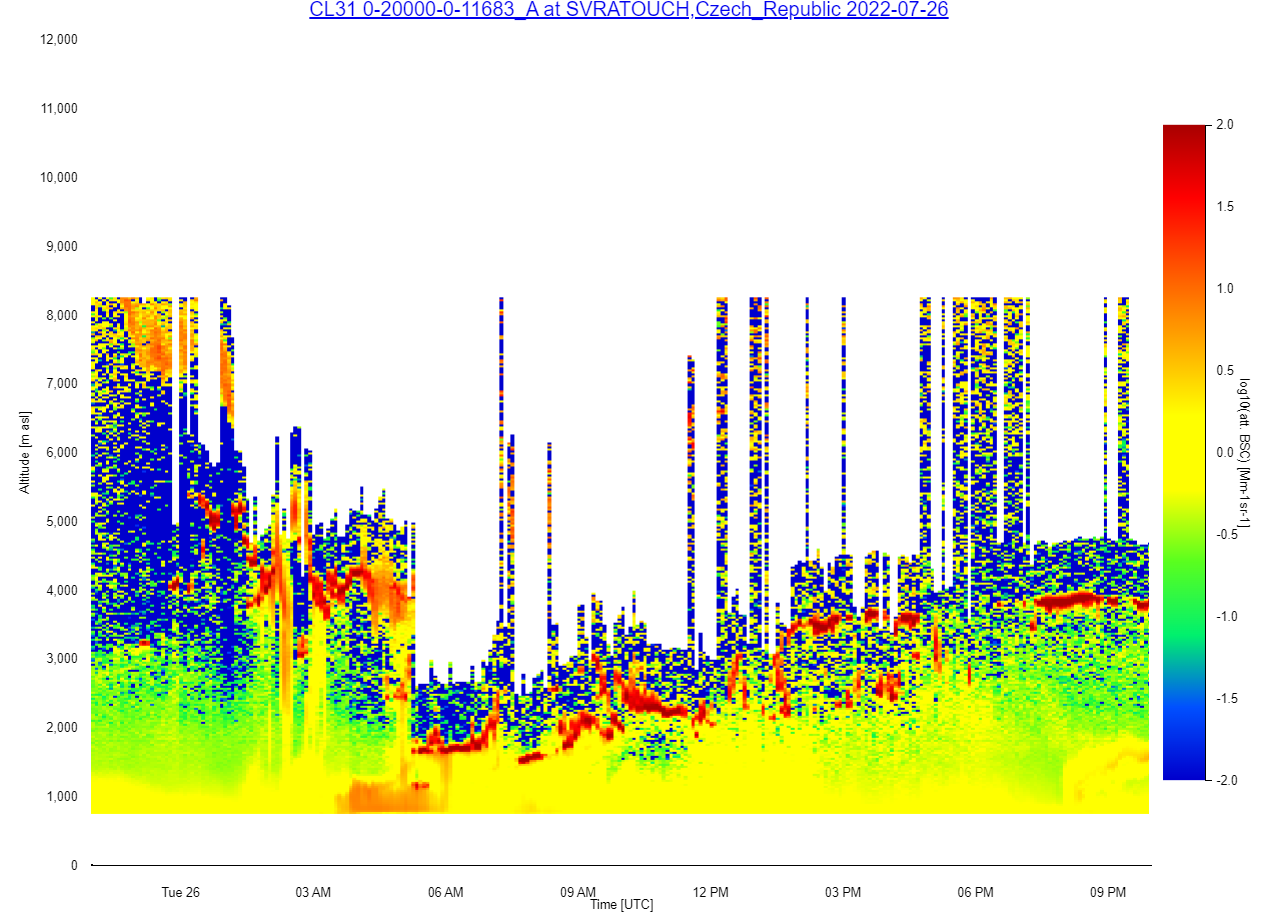 Obr. 10 Aerosolové částice (oranžovo-červená barva; zvýrazněno v červených obdélnících) zaznamenané v profilech zpětné odrazivosti ve výškovém profilu do 1 až 2 km nad zemí na ceilometru na stanici Svratouch mezi 3:00 a 6:00 UTC ranní a mezi 20:00 a 23:00 UTC večerní dne 26. 7. 2022 (oranžovo-červená barva v profilu zpětné odrazivosti; zvýrazněno v červených obdélnících). 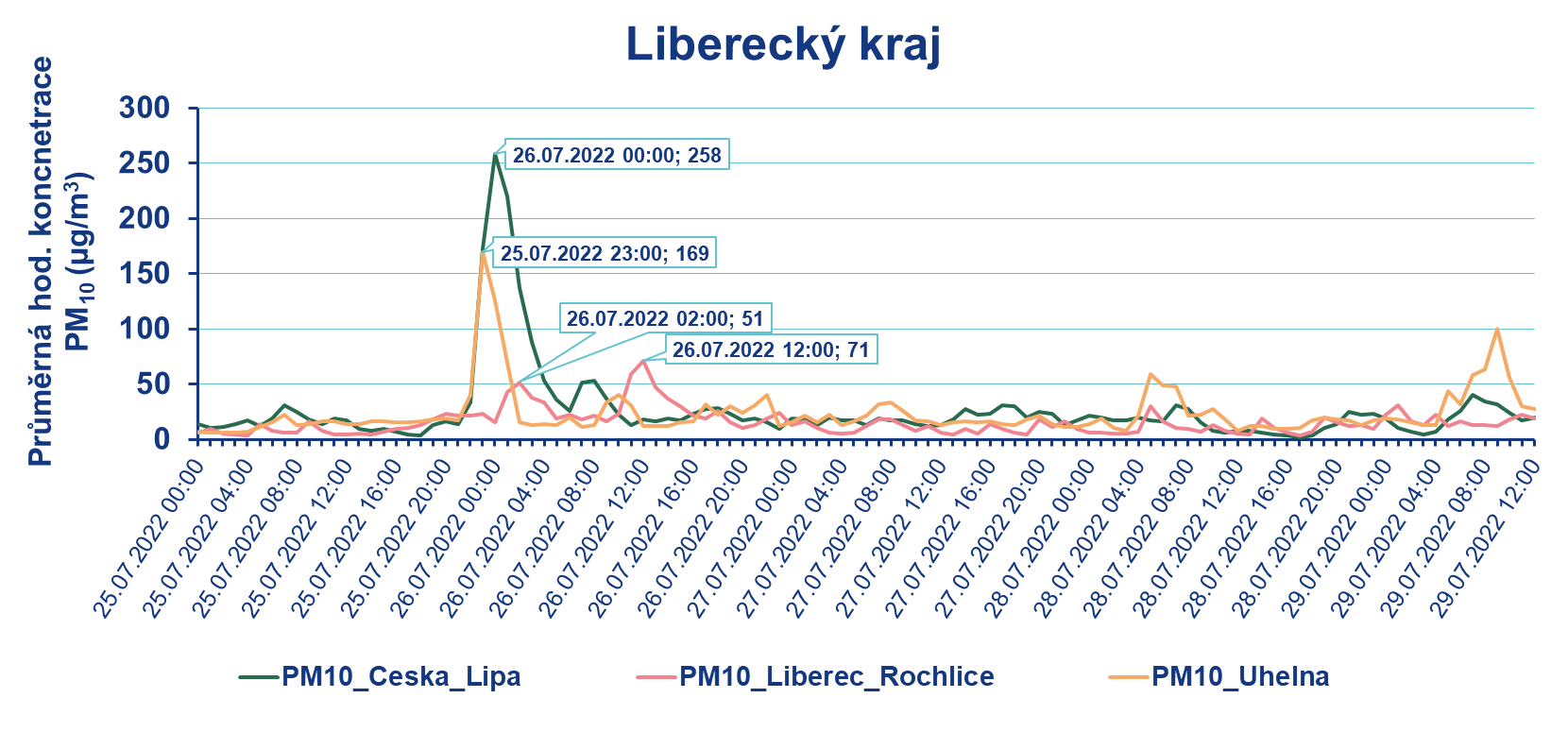 Obr. 11 Vývoj hodinových průměrných koncentrací PM10 na stanicích imisního monitoringu (IM) v Libereckém kraji. 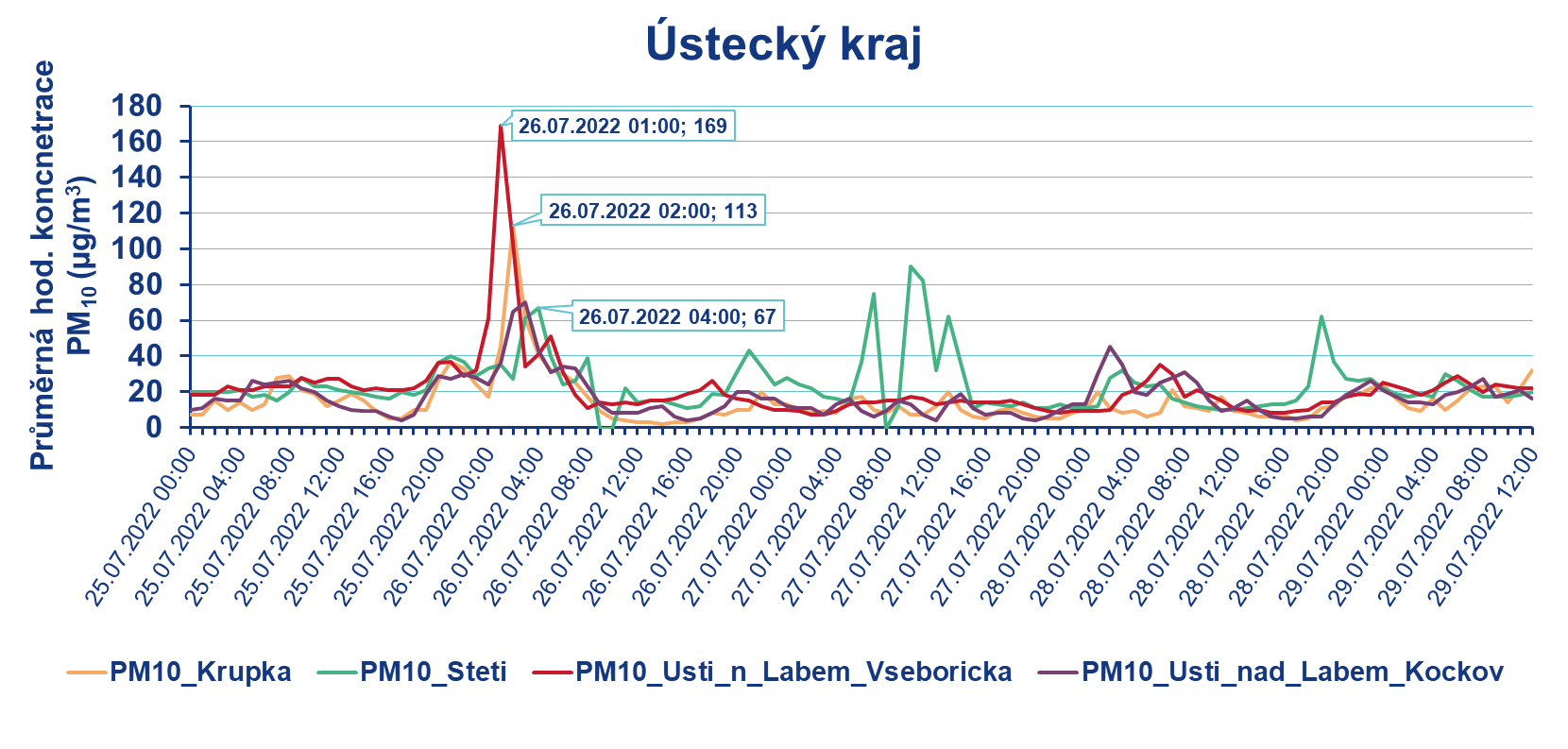 Obr. 12 Vývoj hodinových průměrných koncentrací PM10 na stanicích IM v Ústeckém kraji. 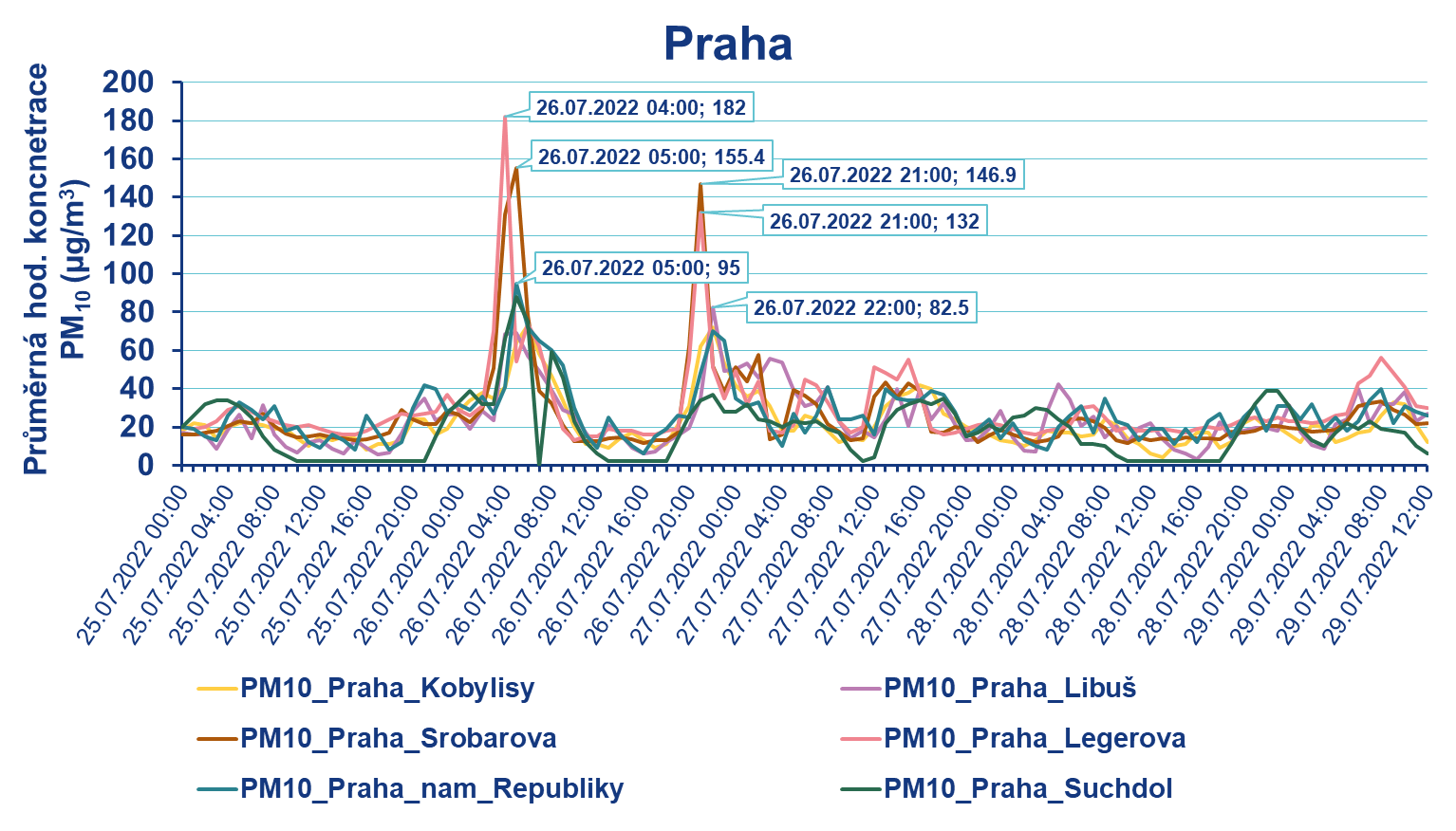 Obr. 13 Vývoj hodinových průměrných koncentrací PM10 na stanicích IM v Praze.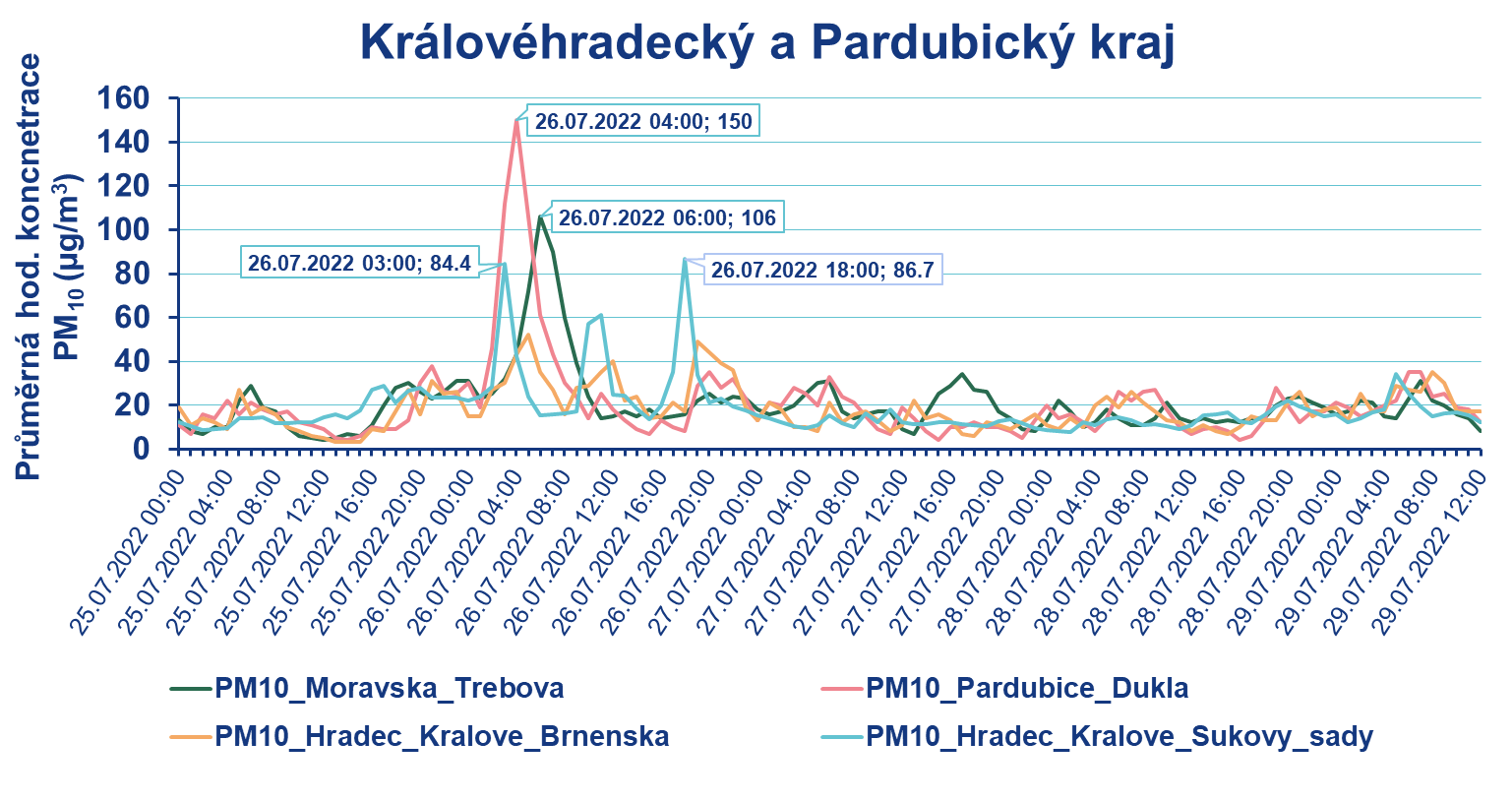 Obr. 14 Vývoj hodinových průměrných koncentrací PM10 na stanicích IM v Královéhradeckém a Pardubickém kraji.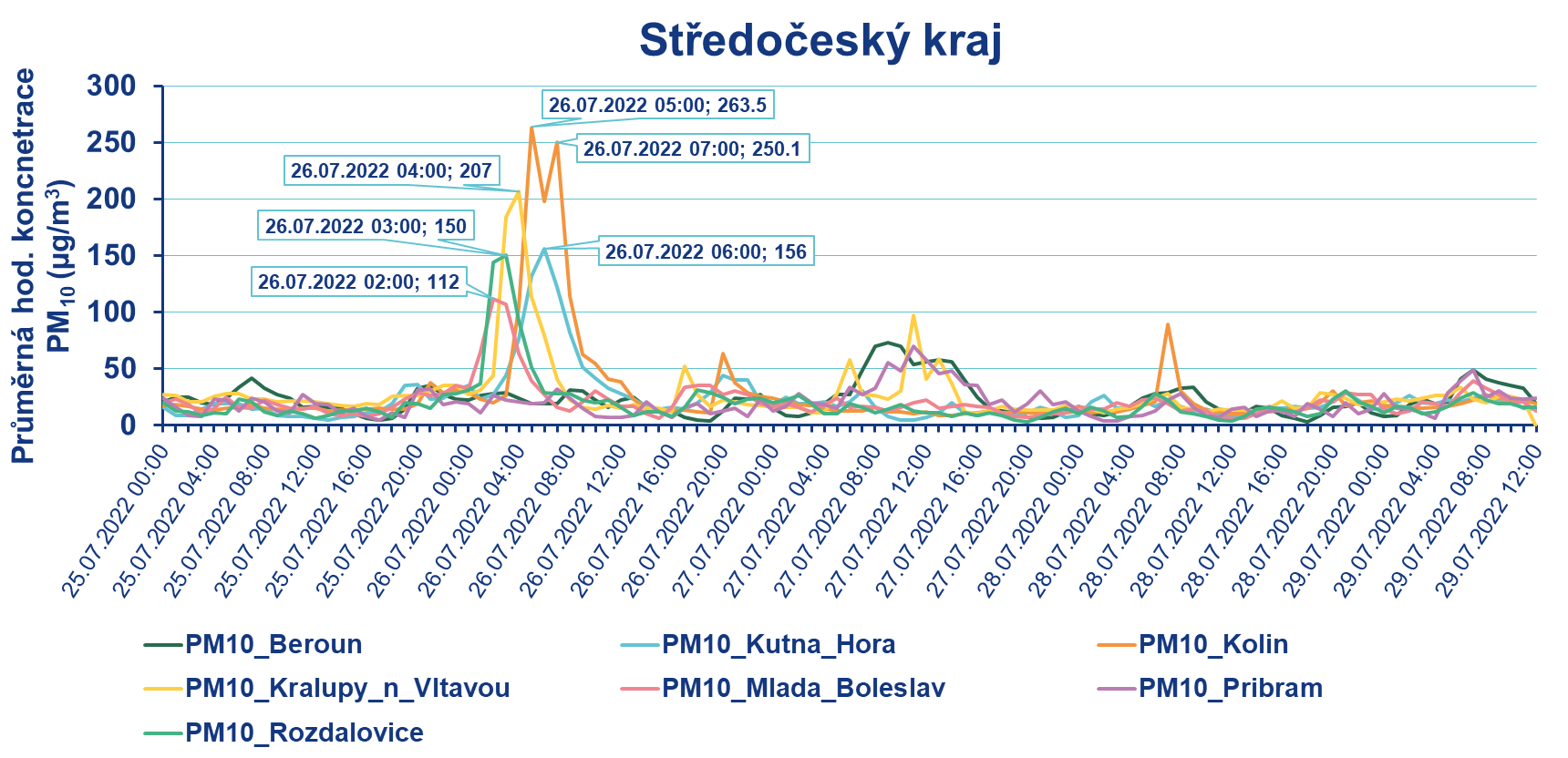 Obr. 15 Vývoj hodinových průměrných koncentrací PM10 na stanicích IM ve Středočeském kraji.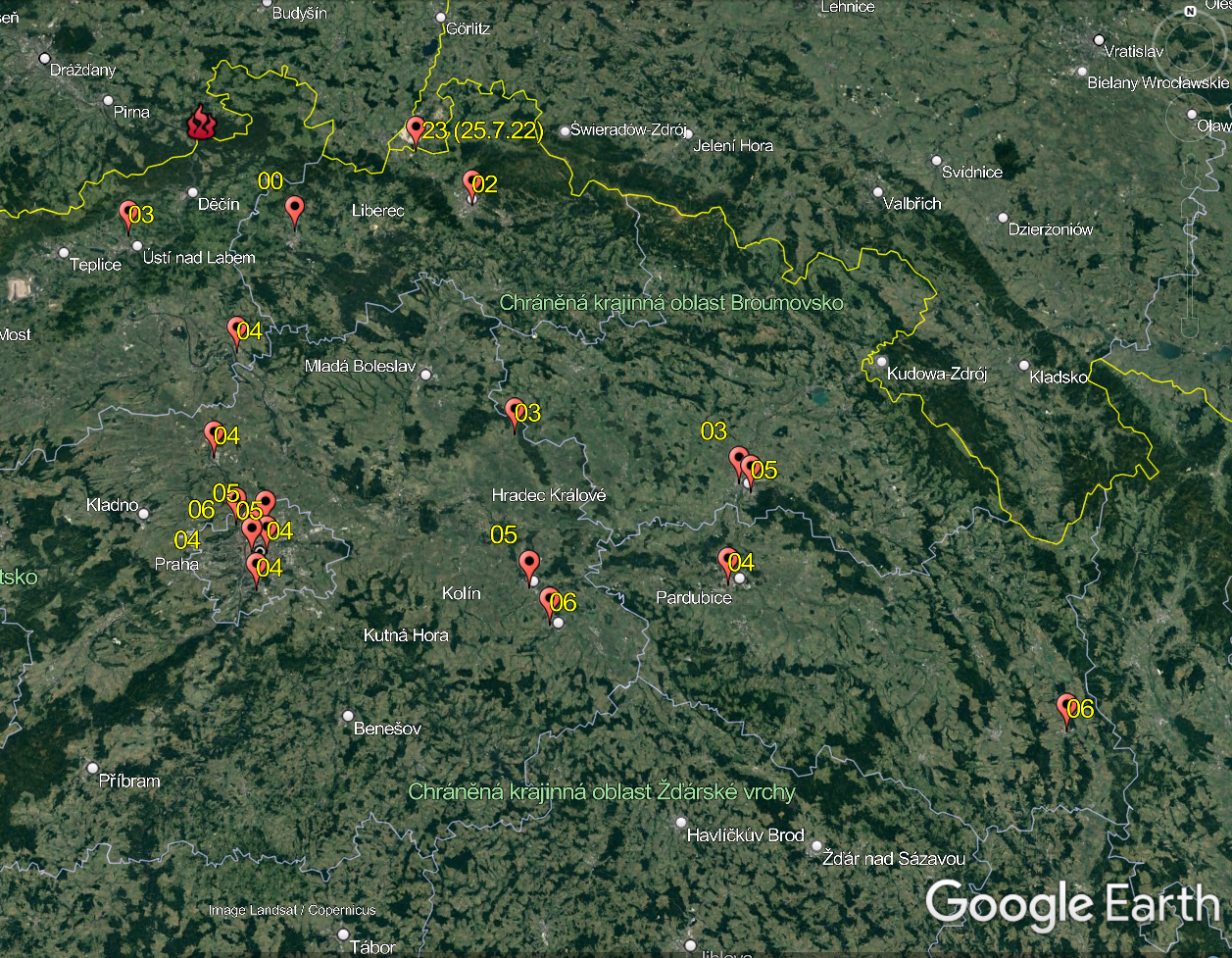 Obr. 16 Mapa časů výskytu koncentračních špiček aerosolových částic PM10 na stanicích imisního monitoringu. Místo požáru označeno červeným plamenem. Číslo u vyznačených lokalit měření imisí znázorňuje hodinu (v UTC), kdy byla naměřena nejvyšší průměrná hodinová koncentrace dne 26. 7. 2022. Citace:1 EUMETNET E-PROFLE – the European networks of radar wind profilers (RWP) and automatic lidars and ceilometers (ALC): https://www.eumetnet.eu/activities/observations-programme/current-activities/e-profile/2 Stein, A.F., Draxler, R.R, Rolph, G.D., Stunder, B.J.B., Cohen, M.D., and Ngan, F., (2015). NOAA's HYSPLIT atmospheric transport and dispersion modeling system, Bull. Amer. Meteor. Soc., 96, 2059-2077, http://dx.doi.org/10.1175/BAMS-D-14-00110.13 Rolph, G., Stein, A., and Stunder, B., (2017). Real-time Environmental Applications and Display sYstem: READY. Environmental Modelling & Software, 95, 210-228, https://doi.org/10.1016/j.envsoft.2017.06.025KontaktJan Doležal, tiskové a informační odděleníT: 724 342 542E: jan.dolezal2@chmi.czAutoři a odborní garantiIng. Petra Bauerová, PhD., vedoucí observatoře Tušimice
T: 775 161 206
E: petra.bauerova@chmi.czRNDr. Josef Keder, CSc., oddělení observatoř Tušimice
E: josef.keder@chmi.cz